Deze infonota vervangt infonota INF/21/64 van 24 juni 2021.In opvolging van de onderhandelingen in het kader van VIA 5 werd er in de regelgeving voorzien dat er door de vergunde zorgaanbieder een beleidsplan moet opgemaakt worden, met als voornaamste doel een zicht te krijgen op het personeelsbeleid als sociale ondernemer. Via het beleidsplan wordt ook het participatief proces met de gebruikers in kaart gebracht.Iedere vergunde zorgaanbieder diende begin 2020 een beleidsplan in bij het VAPH in opvolging van de wijziging van het besluit van de Vlaamse Regering van 24 juli 2016 inzake het vergunnen van vergunde zorgaanbieders.Toelichting werd gegeven aan de vergunde zorgaanbieders via een infonota eind juni 2018.De beleidsplannen werden opgevraagd via een infonota eind oktober 2019. Het VAPH screende de beleidsplannen 2020 om te toetsen of ze voldoen aan de in het besluit gestelde voorwaarden. Zo werd gezocht in de teksten of er sprake was van overleg met gebruikers en werknemersvertegenwoordigers. Vervolgens werd per minimale doelstelling, zoals bepaald in het BVR, gezocht naar indicatoren om die doelstelling te bepalen. Het VAPH lijstte per doelstelling de opgegeven indicatoren op om zo te komen tot een valabele toets van indicatoren, al dan niet specifiek, meetbaar en realistisch geformuleerd.Net zoals dat voor de werking van de vergunde zorgaanbieders zelf geldt, stelden we ook in de beleidsplannen een grote diversiteit vast. Elke vergunde zorgaanbieder heeft ondertussen een terugkoppeling ontvangen over zijn beleidsplan. Het belangrijkste aandachtspunt voor de meeste zorgaanbieders is een duidelijke weergave van het overleg. De enkele zorgaanbieders van wie het beleidsplan niet ontvangen werd en de vergunde zorgaanbieders met documenten waaruit de minimale doelstellingen niet bleken en waar het overleg onduidelijk was, werden gevraagd om tegen 1 oktober 2021 een nieuw beleidsplan in te dienen volgens het model, zoals bepaald in het BVR. Ook deze beleidsplannen werden gescreend waarna de vergunde zorgaanbieders een terugkoppeling ontvingen.Werkwijze vanaf 2021Zowel de werknemersvertegenwoordigers, werkgeversvertegenwoordigers als het VAPH zijn er van overtuigd dat het beleidsplan een werkinstrument is, dat minstens jaarlijks wordt geëvalueerd en besproken. Het beleidsplan blijft dus behouden conform de regelgeving (art. 1 van voormeld BVR), met het oog op zelfevaluatie van de minimale doelstellingen met hun indicatoren. Het is belangrijk dat de zelfevaluatie uitgevoerd wordt via een participatief proces met de gebruikers en de werknemers. Op die manier komt een open dialoog tot stand tussen alle betrokkenen met het oog op het verhogen van de kwaliteit van zorg. De wijze waarop het toezicht daarop verloopt, wijzigen we met ingang van dit jaar. De infonota van eind oktober 2019 wordt opgeheven en vervangen door deze infonota met volgende bepalingen:Het VAPH vraagt het eerste beleidsplan op van nieuwe vergunde zorgaanbieders binnen het jaar na de effectieve start van de werking. Zo kan faciliterend toegezien worden op deze vergunningsvoorwaarde. Nieuwe vergunde zorgaanbieders zullen in het kader daarvan een brief ontvangen.Bij een negatieve beoordeling van het beleidsplan door het VAPH blijft de bepaling gelden dat er een nieuw plan moet worden opgemaakt conform het model in bijlage van de regelgeving. U krijgt drie maanden de tijd om dat in te dienen via erkenningen@vaph.be. Het VAPH zal ook dan de screening van het beleidsplan op zich nemen.De vergunde zorgaanbieder die vanuit het VAPH een positieve beoordeling kreeg op het ingediende beleidsplan, dient jaarlijks de doelstellingen en indicatoren ervan te evalueren. Uit de evaluatie moeten onderstaande zaken blijken: Welke doelstellingen werden geëvalueerd? De keuzes op maat van elke zorgaanbieder worden omschreven.Het participatief proces wordt aangetoond. Dat kan bv. op basis van (elementen uit) het verslag van overleg waaruit de input of reacties van alle partijen blijken. Het is belangrijk dat u ook aangeeft op welke manier er rekening wordt gehouden met de inbreng van gebruikers en werknemers, of waarom niet. Op deze manier willen we een zicht krijgen dat het participatief proces degelijk en grondig is verlopen, zonder een inhoudelijk oordeel vanuit het VAPH. Alle partijen ondertekenen het document waarin deze elementen zijn opgenomen.We kunnen als hulpmiddel hierbij het formulier ‘Zelfevaluatie van het beleidsplan’ aanbevelen dat u als leidraad kunt gebruiken. De feedback over deze evaluatie wordt jaarlijks verwacht uiterlijk 1 februari via erkenningen@vaph.be. Dit betekent echter niet dat het participatief proces in januari dient plaats te vinden. Wanneer in het jaar u deze evaluatie uitvoert en bespreekt, is afhankelijk van uw zelfevaluatie, passend binnen uw eigen kwaliteitsmanagementsysteem en binnen uw vergaderritme met het collectief overleg en met de werknemers. U kunt het huidige beleidsplan evalueren tot uiterlijk januari 2022 en de feedback daarover aan ons bezorgen tegen uiterlijk 1 februari 2022. Concreet betekent dat dat het goedgekeurde beleidsplan als vertrekbasis wordt genomen. Aangezien de meeste organisaties van het VAPH een goedkeuring kregen op het beleidsplan 2020, vormt dat beleidsplan het uitgangspunt. Enkele vergunde zorgaanbieders hebben vorig jaar dit beleidsplan reeds bijgestuurd. Voor deze vergunde zorgaanbieders kan dit bijgestuurde beleidsplan het uitgangspunt van deze zelfevaluatie zijn. Op basis van deze evaluatie wordt het beleidsplan indien nodig bijgestuurd waarna feedback over een nieuwe evaluatie verwacht wordt uiterlijk tegen 1 februari 2023. Op die manier heb je ruim een jaar de tijd om het proces met de medewerkers- en gebruikersvertegenwoordigers op een kwaliteitsvolle manier te doorlopen.Voor nieuw vergunde zorgaanbieders en vergunde zorgaanbieders die na screening van hun eerste beleidsplan een nieuw beleidsplan moesten indienen, wordt verwacht dat het beleidsplan in participatief proces geëvalueerd wordt in het jaar na indienen van het (nieuw) beleidsplan. Voorbeeld ter verduidelijking: beleidsplan werd ingediend op 20/07/2021 en wordt positief gescreend, evaluatie via participatief proces vindt plaats in 2022 (of uiterlijk januari 2023), feedback van deze evaluatie wordt verwacht uiterlijk 1/02/2023.Wanneer er indicaties zijn dat de zelfevaluatie of het participatief proces niet goed verlopen, kan het VAPH alsnog het beleidsplan opvragen. Ook Zorginspectie kan worden ingeschakeld, zoals bepaald in het kwaliteitsbesluit.Op deze manier kunnen vergunde zorgaanbieders, groot of klein, landelijk of stedelijk, de kans krijgen om op maat hun eigen verhaal te schrijven in het kader van hun vergunning.Bedoeling is dat zorgaanbieders, gebruikers en het sociale overleg gezamenlijk verantwoordelijkheid dragen en constructief inzetten op dit participatief proces. Via deze werkwijze kan samengewerkt worden aan een kwaliteitsbevorderend systeem ten gunste van alle betrokkenen.Als VAPH doen we een appel op de vergunde zorgaanbieders om op deze manier de interne stakeholders te versterken, en tegelijkertijd stimuleren we de meerwaarde in het gebruik van de beleidsplannen.James Van CasterenAdministrateur-generaal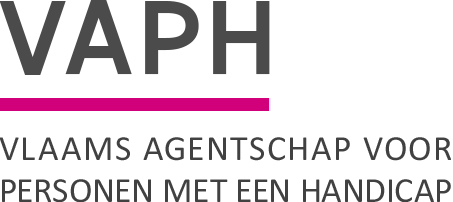 ZenithgebouwKoning Albert II-laan 37
1030 BRUSSELwww.vaph.beINFONOTAZenithgebouwKoning Albert II-laan 37
1030 BRUSSELwww.vaph.beAan: vergunde zorgaanbieders (VZA)ZenithgebouwKoning Albert II-laan 37
1030 BRUSSELwww.vaph.be18/11/2021ZenithgebouwKoning Albert II-laan 37
1030 BRUSSELwww.vaph.beINF/21/100ContactpersoonAVFE-mailavf@vaph.beTelefoonBijlagen1Beleidsplannen: screening 2020 en afspraken vanaf 2021 (UPDATE)Beleidsplannen: screening 2020 en afspraken vanaf 2021 (UPDATE)